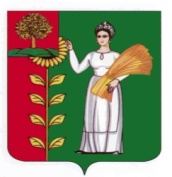 СОВЕТ ДЕПУТАТОВ СЕЛЬСКОГО ПОСЕЛЕНИЯКАВЕРИНСКИЙ СЕЛЬСОВЕТДобринского муниципального района Липецкой области43-я сессия IV созываРЕШЕНИЕ02.07.2012г.                                        с. Паршиновка                                     № 71 - рс Об утверждении Положения                                                                                                      « О муниципальной казне сельского поселения                               Каверинский сельсовет Добринского района                       Липецкой области»          Заслушав и обсудив информацию председателя Совета депутатов сельского поселения Каверинский сельсовет « О рассмотрении экспертного заключения                  № 04-198 от 17.05.2012г. № 06р/445, начальника правового управления администрации Липецкой области, на решение Совета депутатов сельского поселения Каверинский сельсовет  № 137-рс от 02.06.2009г. « О принятии Положения «О муниципальной казне администрации сельского поселения Каверинский сельсовет», руководствуясь Федеральным законом РФ от 06.10.2003  № 131-ФЗ «Об общих принципах организации местного самоуправления в Российской Федерации», ч. 3 ст. 215 Гражданского кодекса Российской Федерации,  Уставом сельского поселения, учитывая решение постоянной комиссии по соблюдению законности, правовым вопросам, работе с депутатами и вопросам местного самоуправления, Совет депутат сельского поселения Каверинский сельсовет РЕШИЛ:         1. Утвердить Положение «Об утверждении Положения « О муниципальной казне сельского поселения  Каверинский сельсовет Добринского района Липецкой области». (Прилагается).2. Признать утратившим силу решение Совета депутатов сельского поселения Каверинский сельсовет от 02.06.2009г. № 137-рс «О принятии Положения                         «О муниципальной казне администрации сельского поселения Каверинский сельсовет».        3. Направить указанный нормативно-правовой акт главе сельского поселения для подписания и официального обнародования.                                                  4. Настоящее решение вступает в силу со дня его официального обнародования.Председатель Совета депутатовсельского поселения                                                                                                           Каверинский сельсовет                                                                          Н.А.ПоповПриложение                                                                                                                                                    к решению Совета депутатов                                                                                                               сельского поселения                                                                                                                                         Каверинский сельсовет                                                                                                                     от 02.07.2012 г. № 71-рсПоложение                                                                                                      « О муниципальной казне сельского поселения                               Каверинский сельсовет Добринского района                        Липецкой области»Настоящее Положение разработано в соответствии с Гражданским кодексом РФ, Федеральным законом РФ от 06.10.2003  № 131-ФЗ «Об общих принципах организации местного самоуправления в Российской Федерации», Уставом сельского поселения Каверинский сельсовет и устанавливает порядок формирования, учета и распоряжения имуществом, составляющим муниципальную казну сельского поселения Каверинский сельсовет.Статья 1. Общие положения1.1. В настоящем Положении используются следующие основные понятия:- муниципальная казна сельского поселения Каверинский сельсовет (далее - казна) - муниципальное имущество, не закрепленное за муниципальными предприятиями или учреждениями.Имущество, находящееся в муниципальной собственности, переданное гражданам или юридическим лицам во временное владение, пользование и (или) распоряжение по гражданско-правовым договорам, также входит в состав казны.Управление и распоряжение казной осуществляет Администрация сельского поселения Каверинский сельсовет.1.2. Приватизация имущества казны осуществляется в соответствии с действующими нормативными правовыми актами Российской Федерации и органов местного самоуправления о приватизации муниципального имущества.Статья 2. Цели и задачи формирования, учета и распоряжения казной2.1. Целями формирования, учета и распоряжения казной (управление казной) являются:-  укрепление экономической и финансовой основы местного самоуправления;- получение доходов от использования имущества, находящегося в муниципальной собственности сельского поселения Каверинский сельсовет;- сохранение и приумножение муниципальной собственности сельского поселения Каверинский сельсовет;- обеспечение исполнения обязательств сельского поселения Каверинский сельсовет по гражданско-правовым обязательствам;- привлечение инвестиций и стимулирование предпринимательской деятельности в сельском поселении Каверинский сельсовет.Статья 3. Состав и источники формирования казны3.1. В состав казны могут входить: средства местного бюджета;2) недвижимое имущество, находящееся на территории сельского поселения Каверинский сельсовет и не закрепленное за муниципальными предприятиями и учреждениями:- жилые и нежилые здания и сооружения;- нежилые помещения в жилых домах, а также пристроенные к ним;- жилые помещения и их части;- доли в праве собственности на недвижимое имущество;- земельные участки, обособленные водные объекты;- строения и сооружения (инженерные сети и объекты инфраструктуры);- предприятия (имущественные комплексы);- иное имущество, необходимое для осуществления полномочий по решению вопросов местного значения сельского поселения.3) движимое имущество, находящееся на территории сельского поселения Каверинский сельсовет и не переданное муниципальным предприятиям и учреждениям:- машины, станки, оборудование;- ценные бумаги;- доли в уставных капиталах хозяйственных обществ и товариществ;- транспортные средства;- имущественные и неимущественные права;- информация;- результаты интеллектуальной деятельности, в том числе исключительные права на них;- архивные фонды;- иное имущество, необходимое для осуществления полномочий по решению вопросов местного значения сельского поселения.3.2. Включению в казну подлежит имущество:- вновь созданное или приобретенное в муниципальную собственность за счет средств казны;- переданное в муниципальную собственность безвозмездно гражданами или юридическими лицами;- оставшееся после ликвидации муниципальных предприятий или учреждений;- имущество, не подлежащее приватизации, которое может находиться исключительно в муниципальной собственности;- поступившее в собственность сельского поселения Каверинский сельсовет по другим законным основаниям, в том числе по решению суда;- земельные участки, право собственности на которые приобретено при разграничении государственной собственности на землю.3.3. Кроме того, основанием включения имущества в состав казны являются:1) иные основания приобретения имущества в муниципальную собственность, в соответствии с законодательством Российской Федерации.3.4. Включение в состав казны объектов, приобретенных в муниципальную собственность по основаниям, перечисленным в п. 3.1 и п. 3.2 настоящего Положения, осуществляется на основании правового акта  администрации сельского поселения Каверинский сельсовет, определяющего порядок его использования, объем и порядок выделения средств на его содержание и эксплуатацию, указание на документы, подтверждающие право собственности, и техническую документацию.Включение в состав казны жилых зданий и сооружений, а также жилых помещений и их частей осуществляется на основании акта инвентаризации жилищного фонда, при наличии документов, подтверждающих возникновение права муниципальной собственности, а также технической документации.При отсутствии документов, подтверждающих регистрацию права собственности, правовой акт администрации сельского поселения Каверинский сельсовет должен содержать указание на источник финансирования регистрации права муниципальной собственности и изготовления технической документации на объект недвижимости.3.5. Муниципальное имущество исключается из казны:- при его приватизации;-при его передаче в уставные фонды создаваемых муниципальных предприятий или передаче в хозяйственное ведение действующим предприятиям;- при его передаче в оперативное управление муниципальным учреждениям;- при обращении взыскания на муниципальное имущество, в том числе на имущество, переданное в залог;- при его списании в соответствии с Положением "О порядке списания основных средств, находящихся в муниципальной собственности сельского поселения Каверинский сельсовет ";- при передаче в залог, в доверительное управление.Решения об исключении имущества из казны принимаются администрацией сельского поселения Каверинский сельсовет в соответствии с пунктом 4.2 настоящего Положения.Правовой акт администрации сельского поселения Каверинский сельсовет об исключении имущества из казны должен содержать указание об исключении соответствующего объекта из Реестра муниципальной собственности сельского поселения Каверинский сельсовет.Статья 4. Учет имущества, составляющего муниципальную казну4.1. Имущество, составляющее казну, находится в непосредственном владении, пользовании и распоряжении органов местного самоуправления сельского поселения Каверинский сельсовет, за исключением случаев, когда указанное имущество передано во владение и (или) пользование третьим лицам на основании гражданско-правовых договоров.4.2. Учет объектов имущества казны и их движения осуществляется путем внесения сведений в соответствующий раздел "Казна" Реестра муниципальной собственности сельского поселения Каверинский сельсовет 4.3. Ведение раздела "Казна" Реестра муниципальной собственности сельского поселения Каверинский сельсовет осуществляется в соответствии с Положением                 "О порядке учета муниципального имущества и ведения реестра муниципальной собственности сельского поселения Каверинский сельсовет ".4.4. Право муниципальной собственности на недвижимое имущество казны и сделки с ним подлежат государственной регистрации в соответствии с Федеральным законом "О государственной регистрации прав на недвижимое имущество и сделок с ним".Правовым актом администрации сельского поселения Каверинский сельсовет об использовании имущества казны обязанность по регистрации права муниципальной собственности на такое имущество может быть возложена на муниципальные предприятия и учреждения с уплатой всех необходимых для указанной регистрации платежей.4.5. Проведение независимой оценки отдельных объектов имущества муниципальной казны сельского поселения Каверинский сельсовет является обязательным в следующих случаях:- при определении стоимости объектов в целях их приватизации, передачи в доверительное управление либо передачи в аренду;- при использовании их в качестве предмета залога;- при продаже или ином отчуждении объектов;- при переуступке долговых обязательств, связанных с данными объектами;- при передаче их в качестве вклада в уставные капиталы, фонды юридических лиц;- при возникновении спора об их стоимости;- в иных случаях, предусмотренных действующим законодательством Российской Федерации, нормативными правовыми актами органов местного самоуправления сельского поселения Каверинский сельсовет.Независимая оценка стоимости муниципального имущества проводится независимым оценщиком на основании договора об оказании услуг по оценке, заключенного с ним Управляющим имуществом казны в соответствии с законодательством об оценочной деятельности.В случае возникновения спора о стоимости имущества казны оплату услуг по оценке такого имущества осуществляет лицо, заинтересованное в определении его стоимости.Статья 5. Распоряжение имуществом, составляющим муниципальную казну.5.1. Распоряжение имуществом, составляющим казну, осуществляется следующими способами:- передача в аренду физическим или юридическим лицам;- передача в безвозмездное пользование;- передача в доверительное управление;- передача в залог или в качестве иного вида обеспечения исполнения обязательств;- передача в хозяйственное ведение или оперативное управление;- передача в собственность Липецкой области или федеральную собственность РФ;- внесение в уставный (складочный) капитал хозяйственных товариществ и обществ;- продажа и приватизация иными способами, установленными действующим законодательством о приватизации муниципального имущества.5.2. Распорядитель казны, администрация сельского поселения Каверинский сельсовет:- принимает решения о принятии имущества в состав муниципальной казны;- принимает решения об исключении имущества из казны.5.3. Администрация сельского поселения Каверинский сельсовет в соответствии с действующим законодательством:- принимает решение об использовании имущества, не связанном с его исключением из состава казны (передача в аренду, безвозмездное пользование, доверительное управление);- осуществляет непосредственное исполнение решений распорядителя казны относительно использования имущества казны, в том числе оформляет договоры на использование имущества казны;- осуществляет контроль за исполнением условий заключенных договоров на использование имущества казны;- осуществляет претензионную и исковую работу по защите прав муниципального образования как собственника имущества;- осуществляет контроль за использованием имущества казны, проводит его инвентаризацию;- осуществляет оформление документов по списанию объектов имущества казны в соответствии с Положением "О списании основных средств, находящихся в муниципальной собственности сельского поселения Каверинский сельсовет ";- осуществляет мероприятия по приватизации объектов имущества казны;- осуществляет иные функции в соответствии с действующим законодательством.Все действия, необходимые для осуществления государственной регистрации права муниципальной собственности на недвижимое имущество казны, совершаются администрацией сельского поселения Каверинский  сельсовет за счет средств сельского поселения.5.4. Держателями имущества казны являются граждане и юридические лица, которые владеют и (или) пользуются имуществом казны по гражданско-правовым договорам.Держатели имущества казны обязаны соблюдать условия заключенных договоров и надлежащим образом использовать муниципальное имущество.Статья 6. Контроль за сохранностью и использованием имущества казны6.1. Ответственность за сохранность и ненадлежащее использование имущества казны, переданное во временное владение и (или) пользование по гражданско-правовым договорам, несет администрация сельского поселения Каверинский сельсовет.6.2. Бремя содержания имущества казны, переданного во временное владение и (или) пользование по гражданско-правовым договорам, и риск его случайной гибели ложатся на держателей имущества казны, если иное не предусмотрено договором о передаче имущества.Администрация сельского поселения Каверинский сельсовет вправе в любое время проверять состояние и условия эксплуатации имущества казны, переданного во временное владение и (или) пользование.6.3. Содержание и  обеспечение эксплуатации имущества казны, не переданного во временное владение и (или) пользование, осуществляется посредством заключения договоров (контрактов) со специализированными организациями за счет выделенных на эти цели средств сельского поселения.Бремя содержания имущества казны, не переданного во временное владение и (или) пользование по гражданско-правовым договорам, несет Администрация сельского поселения Каверинский сельсовет.Глава сельского поселения                                                                                         Каверинский сельсовет                                                                           Ю.А.Селютин.